Paltiniș, jud SibiuHOTEL: Castelnor 4*EVADARE DE 1 MAI- 2 nopți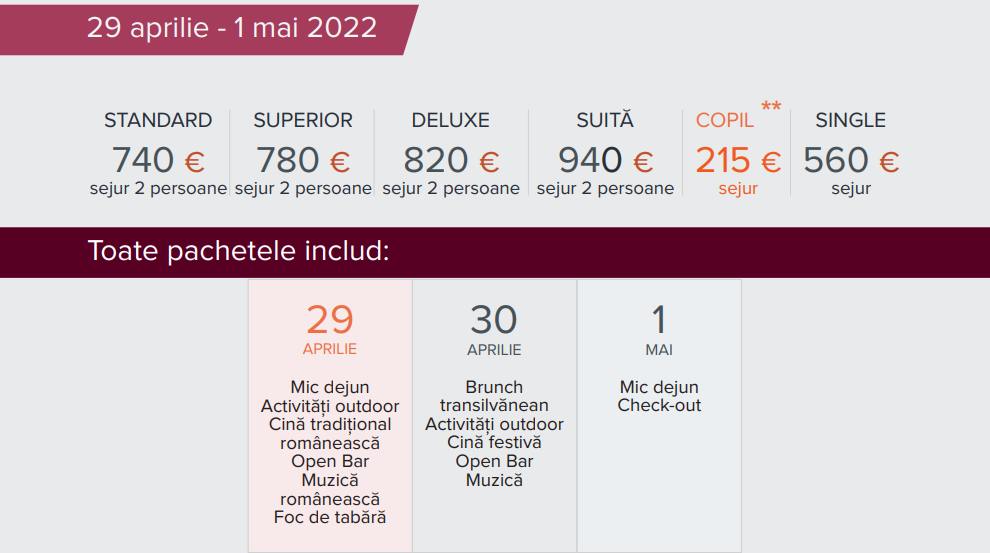 Cazare cu demipensiune (mic dejun și cină)Acces gratuit la SPA (exceptând serviciile de masaj)Transfer gratuit la Arena Platoș (conform program)Acces la programul de activităţi* Copiii de până la 6 ani beneficiază de gratuitate la cazare pe întregul sejur, dacă nu se solicită un pat suplimentar în cameră.

** Pentru copiii între 6-14 ani se aplică tariful de 120 euro/sejur (valabil pentru SUPERIOR, DELUXE și APARTAMENT)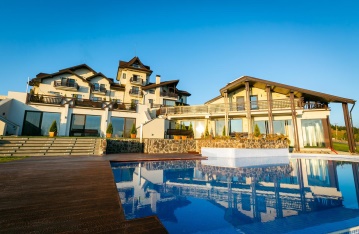 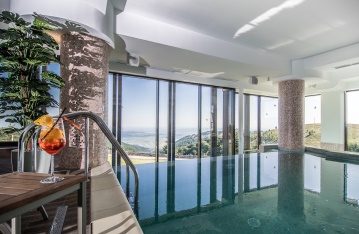 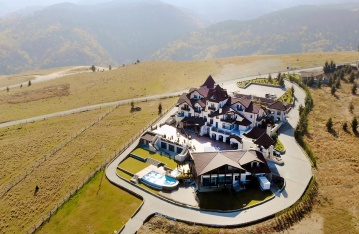 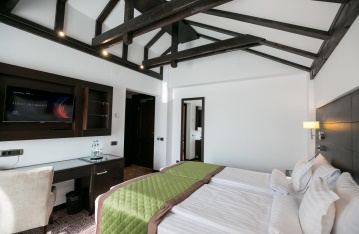 Un loc primitor și călduros, înzestrat cu dotări luxoase, îmbinate armonios care contribuie la susținerea sentimentului de relaxare încă de la intrarea în resort.Facilitățile principale:28 de camereLobby barParcareRestaurant cu terasăSală de conferințeCramă–Wine roomPiscină exterioarăJacuzzi exterior (cu posibilitatea folosirii pe timp de iarnă)Ski and SPAPACHET SEJUR 5 NOPŢI1 decembrie 2021 - 28 februarie 2022Toate pachetele includ:Cazare cu demipensiune (mic dejun și cină)Acces gratuit la SPA (exceptând serviciile de masaj)Transfer gratuit la Arena Platoș (conform program)O ședinţă de masaj de relaxare/pers (50min), pe baza unei programăriAcces la programul de activităţi* Copiii de până la 6 ani beneficiază de gratuitate la cazare pe întregul sejur, dacă nu se solicită un pat suplimentar în cameră.** Pentru copiii între 6-14 ani se aplică tariful de 280 euro/sejur (valabil pentru SUPERIOR, DELUXE și APARTAMENT)WEEKEND LA SKIPACHET SEJUR 2 NOPŢI20 ianuarie 2022 - 28 februarie 202217 decembrie 2021 - 19 ianuarie 2022STANDARDSUPERIORDELUXESUITĂCOPIL **900 €sejur 2 persoane940 €sejur 2 persoane980 €sejur 2 persoane1100 €sejur 2 persoane280 €sejurSTANDARDSUPERIORDELUXESUITĂCOPIL **420 €sejur 2 persoane440 €sejur 2 persoane460 €sejur 2 persoane500 €sejur 2 persoane120 €sejurSTANDARDSUPERIORDELUXESUITĂCOPIL **440 €sejur 2 persoane460 €sejur 2 persoane480 €sejur 2 persoane500 €sejur 2 persoane120 €sejur